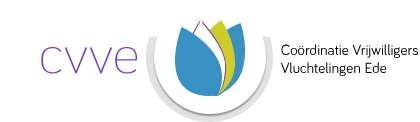 WOORDENBOEK TIGRINYA Dit woordenboek is ontstaan dankzij Anne AldersMooie Eritrese mensen in Nederland HVO Querido, Discus Amsterdam – ondersteuning in Wonen en Leven (voor meer informatie: tessa.hamers@hvoquerido.nl  of marije.van.elst@hvoquerido.nl)Dictionary English – Tigrinya (http://www.geezexperience.com/dictionary) De schuingedrukte woorden komen uit een woordenboek. De Eritrese mensen herkennen het woord daardoor vaak en kunnen wel benoemen hoe het uitgesproken moet worden. Zie dit woordenboek als basis voor een persoonlijk werkboekje voor jou in het contact met Eritrese mensen. Zowel Anne Alders als ik (Claudia van den Houten) hebben geprobeerd de uitspraak van een woord te ‘vangen’ door op te schrijven hoe wij het horen, maar dialecten verschillen. Pas het gerust aan en borduur er verder op door. Er zijn nog zoveel woorden die hierin niet zijn opgenomen. Voor vragen en opmerkingen: claudia_van_den_houten@hotmail.com. ALGEMENE REGELmannelijke vervoegingen eindigen op				 avrouwelijke vervoegingen eindige op 				iemeervoud eindigt op							koemai (voorafgaand aan woord) = niet (voorbeeld: ai tgborow (niet doen))eej (na het woord) = mijn  (voorbeeld: sebbai-eej (mijn man))g = engelse gh = een zachte g (vanuit de keel, alsof je zacht iets weg probeert te schrapen uit je keel)VOORSTELLENHoe heet je?	= menshumka (man) menshumie (vrouw) mensumkoem (meervoud)Naam 					= shum (sm)Ik heet					= anne shumee Mijn naam is				= natey shum		Jij heet					= nussuchaa shumkaa (man) nussuchaa shumkie (vrouw) Hij heet				= nussoe shummoe	Hij eet (als hij niet aanwezig is)	= ussoe shummoe	Zij heet				= nussa shumaaZij heet (als zij niet aanwezig is)	= ussa shumaa	Wij heten				= nèhunna shummaa			Jij en ik					= anne nissiganJullie heten				= nuschatkoem shumkoem	Zij heten				= nesatom shumkoem			Aangenaam kennis te maken 	= tsoeboek lelaBEGROETENHallo!					= Selam!Bij de volgende begroetingen is zowel dehando, dehan en kemmee goed. Goedemorgen!	= kemmee haadirkaa	(man), kemmee haadirkie (vrouw), kemmee haadirkoem (meervoud)Goedemiddag!	= kemmee wi-ielka (man), kemmee wi-ilkie (vrouw), kemmee wi-ilkoem (meervoud)Goedenavond! (vanaf 20.00 uur):	= kemmee amsigaa (man), kemmee amsigie (vrouw), kemmee amsigoem (meervoud) m. enk.) Goedenacht!	= dehhan heddèr (man), dehan hedderrie (vrouw), dehan hedderoe (meervoud)		Hoe gaat het?	= kemmee alechà (man) kemmee alechi (vrouw), kemmee allechoem (meervoud)Hoe gaat het – joviaal	= Kemey Kè? Goed! 					= tsoebò (tbuk) Bella! (jongeren)Heel goed!				= butami tsoebo (tbuk)Slecht!					= hèmak (hmak)En jij, hoe gaat het met jou 		= Nessecha kemmee alecha (man) 					= Nessechi kemmee alechi (vrouwEn jullie, hoe gaat het met jullie?	= Nessechoem kemmee allechoem (m. + v. meervoud)Ga zitten				= kofbel					Ga staan				= doobelKom!					= na’a (man), nee’ee (vrouw), noe’oe (meervoud)Lekker geslapen? 			= tu’um dekasSlapen 					= dekasSlaap lekker!				= bruch-leetie	Samen eten?				= Kamsie haka?Bezoeken				= bzhi sebmmsae Bezoeken				= Betsahi (man) (bexahi), Betsahit (vrouw) (bexahit), Betsahti (meervoud) (bexahti)Mag ik langskomen? 			= Fugadená degi gezagi kemétse Ophalen				= mukubalIk haal je op				= anne kemetedoWij zijn hier				= Kalom abzi alewuWelkom				= merhàbaDag!/Doei!				= ciao!				Tot ziens!	= dehan-koen (man), dehan kunni (vrouw), dehan koenoe (meervoud)Groetjes!				= selam beleley! (man), selam beliley (vrouw)GETALLEN0					= bado             					1					= haade    					2					= kullute (klte)						      3					= selleste						4					= arbaate						5					= hammoeste					6					= sjudoeste						7					= sjoaate						8					= sjomonte					9					= tutjaate					10					= asserte	11					= asserte – hadè12					= asserte-kulletè20					= isra		30					= saalassa	40					= arba’a	50					= hamsaa		60					= soesa		70					= sèbbua	80					= sèmanyaa 	90					= tessu-aa	100					= mu-ietie		1000					= sheh		Klok/uur				= se’at5 uur					= se’at hamoesteHalf 6					= se’at hamoeste ferragaanHoe laat is het?			= se’at kendeyMinuut				= dchik (dekik)				DAGEN/WEEK/MAANDENZondag				= senbet	Maandag				= soonie	Dinsdag				= selluus	Woensdag				= robbu		     	Donderdag				= hammoes	Vrijdag					= arbie			Zaterdag				= keddam 	Vandaag				= loomaa-antie of lomi (lomi)	Gisteren 				= thumaalie	Eergisteren				= Kidmi timaliMorgen				= thubah (sbah)	Overmorgen				= dhri tsibahDag					= mualtieOchtend				= negehoMiddag				= ketri (ketri)Avond					= mushet	Week					= somoen		Deze week				= izi somoen	Maand 				= wherhi		Jaar					= aamet		Zomer					= hakkaaj	Herfst					= kauwi (qewe)				Winter					= kremtie	Lente					= tsedja (xdya)					Januari					= trrie						Februari				= lekkaatiet					Maart					= mekkabiet				April					= mieaaziejaa			Mei					= goenbat		Juni					= senne (sene)					Juli					= hamle					Augustus				= nuhassè				September				= meskaarem			Oktober				= tukeumtie			November				= heuddar (hdar)					December				= taahsas	BEDANKEN/GRAAG GEDAAN/ IETS AANGEVENAsjeblieft (als je iets aangeeft)	= ’n ki (vrouw) ’n ka (man) ’n koem (meervoud)Graag gedaan 	= Genzubki (vrouw) Genzubka (man) Genzubkoem (meervoud)Dank je wel 				= jeqanyeley (of jeranjelé, je’anjelé, jeganjelé) (dialect)Dank je wel voor			= jeqanyeley betiJA/NEE/SORRY/IK WEET HET NIET/MISSCHIEN/WACHTENJa					= uwa (uwaa)Natuurlijk!				= aledassi! Nee					= no Klopt!					= Blika! (Blka)O nee!					= Whiiiii!Ik weet het niet 			= ayfelt-annIk weet het				= felt-è / falt-oIk weet het wel/goed			= falt-è tsoebò gerrè / btami falt-oNiet doen!				= gega!Pardon/sorry 				= ykretaHet spijt me				= aytihazeleyHet spijt mij				= yeḱreta ḡbereleyIk begrijp het niet 			= Ay tèrède-annenIk begrijp het 				= Tèrèdiuni Wij begrijpen het			= TèrèdiunaGeen probleem			= Tsjagam yelen Probleem				= Tsjagam			OK 					= harre/harrai (of: dehaan) (hray)Misschien 				= minálbat Wachten 				= hansab (of tsenach)GOED/LEKKER/MOOI/GROOT/KLEIN/LIEF/GELUKKIGMooi/goed				= tsoebò (sbuk)Lekker 					= tur'umKlein 					= nèstéGroot 					= abiBlij					= hoegoes 		 Ik ben gelukkig			= annet thauhiesum Lieve … / lief				= sjoekoer	Heel…..				= btami					Is					= alloETEN EN DRINKENEten					= mublaa (knbela)					Drinken				= mustaaj of konsetti (knseti)				Drinken 				= soewa (of seteje) Vasten					= t’oom (xom)Eet! (tegen een man)			= bel’aa! (man), bel’ee! (vrouw), boel’oe! (meervoud)Eet smakelijk!				= bruchmaa-aadie			Onbijt					= qursiLunch 					= temesḧe/ ምሳሕ  msaḧ(Zoet) brood 				= hembasha				Brood 					= báni Boter					= tasmieKaas					= for-ma-djio			Koken 					= kesheneInjira maken 				= Injira Zout 					= ’t ooEieren 					= enqwahagoOlie					= zetieRijst					= roez	   				Vis					= a-sa					Vlees					= siga		Varkensvlees				= ḧasema sigaRundvlees				= Siga kebtieIk eet geen vlees			= Siga aibeliȅn ieyeMarkt					= idaga					(Grote) Supermarkt			= sefiḧ doekanAardappelen				= de-nísh		Groenten				= ḧamli (enk.v.) / agmeltie (mv)	Tomaat				= komiedére 	Ui					= shoegurtie			Knoflook				= ts’ada shoegurtie		Mais 					= ufoenMaiskolf 				= showit ufoenFruit					= froeta	Appel 					= tofahBanaan 				= bananaSinaasappel 				= aranzjieDruif 					= wenieHeb je genoeg? (man)		= Tza gibka? (man), Tzè gibki? (vrouw), Tzè gibkoem? (meervoud)Nog eentje?				= wesegi? Ja, ik heb genoeg			= tza gibèGenoeg				= tsukiebu /mulu 	Klaar					= tewedu/tewedoe					Mes 					= karraVork 					= farkettaLepel					= manka Bord 					= biátie Kopje 					= vinjal (de engelse j)Dienblad 				= corseboenHanddoek				= sjoegomanGlas 					= bikerrie of boeseVol					= mulu (hetzelfde als ‘genoeg’)Half					= furkiLeeg					= mukmat (mkmat) Koud					= koori/zahali	Warm					= harroer				Veel					= buzzugh						Beetje					= woehoed Weinig					= koeroep						IJzeren kooksetje			= fernelloo			De waaier voor koffie			= meshruffet			Koffiepotje				= djebenaa (jebena)Koffie 					= boenThee 					= shahieTheezakje 				= katafMelk					= t(s)aba (teba)Water 					= maaj (my)Mineraalwater			= maaj gaz					 Bier					= beera (de ee van peer)	Ik drink geen alcohol			= Anne alcohol aysetien ieyeJIJ/IK/HIJ/ZIJ/WIJ/JULLIE/ALLEEN/SAMEN.Ik 					= áneJij 					= nessega (man)Jij					= nessegi (vrouw)Hij 					= nussoe (man)Hij (als hij niet aanwezig is)		= ussoe (man)Zij 					= nussaa (vrouw)Zij (als zij niet aanwezig is)		= ussaa (vrouw)Wij					= néhunnaJullie					= nussugoem (mannen of gemengd)Jullie					= nussegunne (vrouwen)Zij					= nesatom/nussom (mannen of gemengd)Zij 					= nsegatkin/nussennu (vrouwen)Ik! (doe het/wil het)			= bal’i! of bal’e!Mijn					= nateyAlleen 					= béneySamen 				= mesai (msay/smae)FAMILIEFamilie 				= sidra (of beteseb) of sidrabiet (sdrabiet)Vader 					= aboZoon					= wuludDochter				= wuladMoeder 				= adèZus					= haftieBroer					= houwie (hawi)Opa 					= aboḧagoOma					= abayOom					= ḧaweboTante					= 'ammo/ḧatneNicht					= Gual ḧaftie/ḧawieNeef					= wedi ḧaftie/ḧawieMijn vader 				= aabooj					Mijn moeder 				= aadeej						        Mijn zoon 				= woodeej						Mijn dochter 				= gwaaleej				Mijn zus 				= hafteej					        Mijn broer 				= haaweej						        Mijn oma 				= aabajeej				Mijn opa 				= aabaahakkoj				Trouwen 				= temer'äwe (mer’a)Geboren 				= golia ambtiáMijn vrouw 				= sebaytey (of seweeteej)			Mijn man 				= sebayei (of sebbaaj)Heb jij broers of zussen? (man)	= yeḧwat allekiHeb jij broers of zussen? (vrouw)	= yeḧwat allekaHebben jullie broers of zussen?	= yeḧwat allekoemBen je getrouwd?			= ḧadar alleka	Heb je kinderen?			= Khol’oet / deḱhi alleka	Ik ben zwanger			= ẗhenas ieye	Ik ben getrouwd			= Temer’e ieyeIk ben niet getrouwd			= ai temerakoen (ik ben niet getrouwd)MANNEN/VROUWEN/KINDERENMan 					= sebbaj					Vrouw 					= sewweetie					Jongen					= wèdieMeisje 					= gwaal (gual)Jongens				= auwudat	     	Meisjes				= aawallud		Mannen				= subboet		Vrouwen				= aanstie		Kind 					= qWel'ä (spreek uit als kol’aa)Jong kind /baby			= htsanLeeftijd 				= 'ëdmeHoe oud ben je?			= kendeej 'edmeḱa?Kinderen				= kwallu oet	Meneer				= aato	Mevrouw 				= weejzorro	Mevrouw (niet getrouwd)		= weejzerriet	VRIENDSCHAPVriend					= arkie	/jeroeg	Vrienden				= aaroegtie/jeroegVriendin 				= maahaasaa	Vriendinnen				= maahaasoet	Vriendschap				= erknet (mannen)Vriendschap				= mehsunnet	(vrouwen)	Wanneer ben je jarig? 	= me’as (wanneer) amete mhretka (man)) mhretki (vrouw). SCHOOL/WERKSchool					= beettmhrtiDocent					= memhur (zowel man als vrouw)Werk					= srahGoed gedaan!				= Btami nufurKerk					= beete krstyan (of church)WILLEN/IK HOUD VAN…/ SCHRIKKENIk houd van fotograferen		= sal’i des yeubleni	(xsali)Willen					= dulièt	Ik wil (graag)				= anne delé 	Ik wil graag kopen			= kḡez’i delyeHoeveel kost het?			= kendee wakkaoeACTIVITEITEN: SPELLEN, CREATIEVE DINGEN, EROP UITVakantie 				= ereftiSpel spelen 				= tegaẗeme tewedadere Voetbal 				= ku'ëso 'ègri Tennis 					= tenisMemory 				= zḱret of mzkarSpel 					= xeweta (de x wordt uitgesproken als ts)Breien / haken				= rikamoBoodschappen doen 			= dkWanKoken 					=  kesheneWandelen 				= tezawereRecreatiegebied 			= mezenag'ï botaZee					= baharriSpeeltuin 				= meeda mexawetiMuziek 				= muziqa (of moeziek)Helpen					= HaagezWEERSOMSTANDIGHEDENRegen 					= znab  (z wordt uitgesproken als ts) / Vandaag is regenachtig		= lomi my allo Droog					= deroeg (dereq) of nkuxZon					= tsahaaiMaan					= werhi (hetzelfde als maand)Bliksem				= berkiDonder				= nogodaSneeuw				= bèredWIE/WAT/WAAR/WELK/WANNEER/HOEVEEL/DEZE/DIT/DAT/MET/OF/ ETC.		Wie					= ayenay Waar					= abey					Wanneer				= me-as					Waarom				= seulemeuntay			Wat					= euntay					Met					= mus		Of					= ezido						Deze/dit (dichtbij)			= izi 						Die/dat	 (veraf)			= iti						Hier					= abzi			Daar					= abti					Vlakbij/Dichtbij			= carabaBijna					= carebnaHoeveel				= kendey					Welk? 					= abèloKLEURENGroen 					= q’etelyaGeel 					= bítjaRood 					= k’eyeBruin 					= binawieWit					= xa'ëda Blauw					= semeauwieZwart					= tseliem (xeliem)MEDISCH/LICHAAM/WELBEVINDENDokter 				=  ḧakimZiekenhuis 				= beet ḧkmna (beet hakiemna)Tandarts 				= ḧakim sni Medicijnen				= kennienaa						Ik ben ziek				= Tetselie’nieIk heb hier pijn			= Abzie yeḧmenie alloPijn 					= heimè of kanzaMoe					= dechima (man) dechimi (vrouw) dechimoe (meervoud) Ik ben allergisch voor			= Alerĵie alenieEnkel					= ankarkaritee		Kuit					= dangaa				Bovenbeen				= zelluf					Knie					= brkkie			Kont					= muakkor		Buik					= kebdie				Rug					= hugwow			Navel					= humbertie				Nek					= kussad	Keel					= gorror		Hoofd					= russie			Haar					= tsekrie	(xeguri	)		Voorhoofd				= kembar	(gmbar)		Mond					= af					Neus					= affentja		Ogen					= aynie				OM HULP VRAGEN ONDERWEGHelp!					= HaagezGa weg!				= Khied riḧaḱIk ben verdwaald			= meḡedie thef ienieBel de politie!				= Polies tsauwé!Bel de dokter!				= Hakim tsauwé!Schrikken				= mesimbatKLEDINGSchoenen 				= tjsama (enk.v.) tsjamatat (mv)Jas 					= jacketKleding				= kudan (of krauntie)			Slippers				= sjaabet	(of shaabel)				Sieraden 				= wurki (vaak goud)Horloge 				= tzaat (sat)Tas					= santaTasje					= borsaa			Vlecht 					= koenoHUIS/MEUBELSHuis 					= gèzza (geza)Mijn huis				= gèzzaaj Tafel 					= taulaStoel 					= corsiDeur 					= maato (korte o)Bank 					= salonKast 					= armaudi (kledingkast)Bed					= aarat				Lamp					= loetsjè	Licht 					= mebrathi					Badkamer				= mède kassie (of banjon)				Toilet					= sheuqat (of shintie bet)				Waar is het toilet?			= Abey allo shintie betBuren 					= gorobet (korte o’s)Tuin					= kantjullo/jerdinBloemen				= anbabe/viejoorieSproeien met tuinslang		= tubo					Boom					= garap (of attagultie)			Plant					= kozlie 					ANDERE DINGENboek 					= meshafkrant 					= kaziètaFoto 					= saliParaplu 				= tselaal (xlal)Hotel					= hotelHuren					= mukkerraaj		Pen					= beerro (of penna = meervoud)			Vuur					= houwwie		DIERENPaarden				= beglie (of korresjaa)	(begli)Os					= bu’urraaj (of bukkeray)	Duif					= nebbrie			Vogel					= tjuroe		Kameel				= gèmmel (ook de naam voor een dromedaris)		Kat 					= doemoeHond					= kelbieKip					= derho				    		Schaap 				= bekè (begia)Rund/koe				= lam (enk.v.) kebtie (mv) VERKEERAuto 					= mekkinaAuto’s					= mekkajienBus					= awtoboesMinibus				= mini basFiets 					= cycleTrein					= baboerVliegtuig				= airplaneHelicopter				= hellicoptur		Boot					= ĵalbaBrug					= bintoo	Hoe laat gaat				= Seat kinddey ticheydLinks					= tsegam		Rechts					= yeeman					Rechtdoor				= tuch (tch)Snel					= keltuf						Langzaam				= k’as Laat					= medoenquaiERITREA/LANDSCHAPEritrea					= EritreaHoofdstad van Eritrea 		= AsmaraBerg 					= goboRivier 					= waḧziBos/jungle 				= chaka Stad 					= kètemaDorp 					= katarPlatteland 				= hageresèbHooglanden				= kebessa					Laaglanden				= methahit				KERK/TRADITIEFeest 					= maháberDopen 					= tam’kat (tmket)Trommel				 = koboro (of korboré)